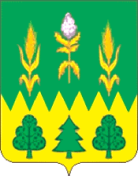 РОССИЙСКАЯ ФЕДЕРАЦИЯОРЛОВСКАЯ ОБЛАСТЬАДМИНИСТРАЦИЯ ДМИТРОВСКОГО РАЙОНАПОСТАНОВЛЕНИЕ22 ноября 2021 года	№ 433          г. ДмитровскО проведении открытого аукциона по продаже муниципального имущества, находящегося в муниципальной собственности Дмитровского района Орловской областиРуководствуясь Федеральным законом от 21.12.2001 №178-ФЗ «О приватизации государственного и муниципального имущества», Положением об организации и проведении продажи государственного или муниципального имущества в электронной форме, утвержденным постановлением Правительства Российской Федерации от 27 августа 2012 года № 860, Решением Дмитровского районного Совета народных депутатов от 23.08.2021 года №9-РС/64«О внесении изменений и дополнений в решение Дмитровского районного Совета народных депутатов от 28.01.2021г. №7-РС/57 «О прогнозном плане приватизации муниципального имущества Дмитровского района на 2021год», Положением об отдельных правоотношениях, связанных с приватизацией муниципального имущества муниципального образования Дмитровский район Орловской области, утвержденным решением Дмитровского районного Совета народных депутатов от 23.08.2021 года №10-РС/65, учитывая протокол заседания аукционной комиссии по продаже муниципального имущества от 19.11.2021г. №1 рассмотрения заявок и признания аукциона несостоявшимся, администрация Дмитровского района постановляет:1. Объявить аукцион в электронной форме по продаже муниципального имущества Казны Дмитровского района Орловской области открытого по составу участников и форме подачи предложений о цене: Лот 1(повторно) – нежилое здание: площадь 102,1 кв.м., кадастровый номер 57:27:0020511:69, адрес объекта: Орловская область, г.Дмитровск, ул. Пионерская, д.20 с земельным участком под вышеуказанным объектом недвижимости – категория земель: земли населенных пунктов, разрешенное использование: Объекты складского назначения различного профиля, общая площадь 260 кв.м., адрес объекта: Российская Федерация, Орловская область, р-н Дмитровский, г.п.Дмитровск, г.Дмитровск, ул.Пионерская, д.20, кадастровый номер 57:07:0050141:169. Обременения имущества: отсутствуют. Установить начальную цену продажи имущества в размере:77 000 (семьдесят семь тысяч) рублей с учетом НДС 20%, 74 000 (семьдесят четыре тысячи) рублей без учета НДС 20%, в том числе: рыночная стоимость объекта: нежилое здание: площадь 102,1 кв.м., кадастровый номер 57:27:0020511:69, адрес объекта: Орловская область, г.Дмитровск, ул.Пионерская, д.20 - 15 000 (пятнадцать тысяч) рублей без учета НДС 20%, рыночная стоимость объекта: земельный участок, категория земель: земли населенных пунктов, разрешенное использование: объекты складского назначения различного профиля, площадь 260 кв. м., адрес (местонахождение) объекта: Российская Федерация, Орловская область, р-н Дмитровский, г.п.Дмитровск, г.Дмитровск, ул.Пионерская, д.20, кадастровый номер 57:07:0050141:169 - 59 000 (пятьдесят девять тысяч) рублей (НДС не облагается).Начальная цена продажи определена на основании отчета №1072/2021об оценке рыночной стоимости объектов, выполненного частнопрактикующим оценщиком Медведевым С.Л., от 16.08.2021г.Лот 2(повторно) - складское помещение, назначение: нежилое, количество этажей: 1, в том числе подземных 0, общая площадь 615,2 кв. м., кадастровый номер 57:07:0050208:88, адрес (местонахождение) объекта: Орловская область, Дмитровский район, г. Дмитровск, ул. Социалистическая, д. 57а, с земельным участком под вышеуказанным объектом недвижимости – категория земель: земли населенных пунктов, разрешенное использование: земельный участок несельскохозяйственного назначения под складскими помещениями, площадь 1306 кв. м., кадастровый номер57:07:0050208:43,адрес (местонахождение) объекта: Российская Федерация, Орловская область, р-н Дмитровский, г. Дмитровск, ул. Социалистическая, 57-а. Обременения имущества: отсутствуют. Установить начальную цену продажи имущества в размере: 357 600 (триста пятьдесят семь тысяч шестьсот) рублей с учетом НДС 20 %, 348 000 (триста сорок восемь тысяч) рублей без учета НДС 20%,в том числе:рыночная стоимость объекта: складское помещение, назначение: нежилое, количество этажей: 1, в том числе подземных 0, общая площадь 615,2 кв. м., кадастровый номер 57:07:0050208:88, адрес (местонахождение) объекта:Орловская область, г. Дмитровск, ул. Социалистическая, д. 57а – 48 000 (сорок восемь тысяч) рублей без учета НДС 20 %, рыночная стоимость объекта: земельный участок, категория земель: земли населенных пунктов, разрешенное использование: земельный участок несельскохозяйственного назначения под складскими помещениями, площадь 1306 кв. м., кадастровый номер57:07:0050208:43, адрес (местонахождение) объекта:Российская Федерация, Орловская область, Дмитровский район, г. Дмитровск, ул. Социалистическая, д. 57-а – 300 000 (триста тысяч) рублей (НДС не облагается).Начальная цена продажи определена на основании отчета №1067/2021об оценке рыночной стоимости объектов, выполненного частнопрактикующим оценщиком Медведевым С.Л., от 16.08.2021г.Лот 3(повторно) – складское помещение, назначение: нежилое, количество этажей: 1, в том числе подземных 0, общая площадь 227,8 кв. м., кадастровый номер 57:07:0050211:37,адрес (местонахождение) объекта: Орловская область, Дмитровский район, г. Дмитровск, ул. Интернациональная, д. 50а, с земельным участком под вышеуказанным объектом недвижимости – категория земель: земли населенных пунктов, разрешенное использование: земельный участок несельскохозяйственного назначения под складскими помещениями, площадь 442 кв. м., кадастровый номер 57:07:0050208:42, адрес (местонахождение):Российская Федерация, Орловская область, р-н Дмитровский, г Дмитровск, ул. Интернациональная, 50-а. Обременения имущества: отсутствуют. Установить начальную цену продажи имущества в размере: 128 800 (сто двадцать восемь тысяч восемьсот) рублей с учетом НДС 20%, 124 000 (сто двадцать четыре тысячи) рублей без учета НДС 20%, в том числе: рыночная стоимость объекта: складское помещение, назначение: нежилое, количество этажей: 1, в том числе подземных 0, общая площадь 227,8 кв. м., кадастровый номер 57:07:0050211:37, адрес (местонахождение) объекта:Орловская область, г. Дмитровск, ул. Интернациональная, д. 50а –24 000 (двадцать четыре тысячи) рублей без учета НДС 20%, рыночная стоимость объекта: земельный участок, категория земель: земли населенных пунктов, разрешенное использование: земельный участок несельскохозяйственного назначения под складскими помещениями, площадь 442 кв. м., кадастровый номер 57:07:0050208:42, адрес (местонахождение) объекта:Российская Федерация, Орловская область, Дмитровский район, г. Дмитровск, ул. Интернациональная, д.50-а – 100 000 (сто тысяч) рублей.Начальная цена продажи определена на основании отчета №1065/2021об оценке рыночной стоимости объектов, выполненного частнопрактикующим оценщиком Медведевым С.Л., от 16.08.2021г.2. Отделу по управлению муниципальным имуществом Дмитровского района (Абрамова В.И.) осуществить необходимые действия по исполнению настоящего постановления.3. Настоящее постановление вступает в силу со дня его подписания, подлежит размещению на официальном сайте администрации Дмитровского района, на официальном сайте Российской Федерации для размещения информации о проведении торгов www.torgi.gov.ru в информационно-телекоммуникационной сети «Интернет».Глава Дмитровского района							    С.А.Козин